ГБОУ «школа» №1847. Дошкольное отделениеПрограмма Творческой мастерской «Цветные ладошки»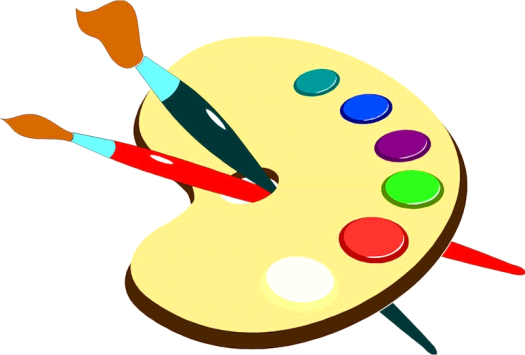 Составитель: Шевцова Н.В.Москва, 2014-2015 учебный годПояснительная записка	Проблема развития детского творчества в настоящее время является одной из наиболее актуальных как в теоретическом, так и в практическом отношении.  Надо отметить, что искусство пробуждает первые яркие, образные представления, способствуют воспитанию чувства прекрасного, развивает творческие способности ребёнка.	Основу организации работы творческой мастерской определяют требования альтернативной программы развития ребёнка-дошкольника "Развитие". Данная программа выбрана потому что в ее основу заложены два теоретических положения, которые заложены в обучении ребёнка рисованию.	Первое – это теория А. В. Запорожца о самоценности дошкольного периода развития, перехода от утилитарного понимания дошкольного детства к его гуманистическому пониманию. Установка на «самоценность» подразумевает отсутствие какого бы то ни было насилия над ребенком, навязывания ему чуждых его интересам и склонностям видов деятельности и форм обучения. Жизнь ребенка может быть полноценной при условии, если oн чувствует себя не опекаемым, а «созидателем», открывающим для себя что-то новое, приобщающимся к миру взрослых. Согласно этой теории основной путь развития ребенка – это амплификации развития, т. е. его обогащение, наполнение наиболее значимыми для дошкольника формами и способами деятельности.	Второе – это концепция Л. А. Венгера о развитии способностей, которые понимаются как универсальные действия ориентировки в окружающем с помощью специфических для дошкольников средств решения задач. Основным при этом является построение и использование образов, соответствующих фиксированным в человеческой культуре формам отображения свойств предметов и явлений, их связей и отношений. В процессе восприятие – это образы, соответствующие сенсорным эталонам, общепринятым образцам внешних свойств (формы, цвета, величины и др.). В процессе наглядно-образного мышления и воображения они соответствуют различным видам наглядных моделей (схемам, чертежам, планам и т.п.). В основе программы «Развитие» — личностно-ориентированная модель воспитания, которая предполагает создание отношений сотрудничества и партнерства между взрослыми и детьми.	Цель: развитие умственных и художественных способностей ребенка, а также развитие специфических видов деятельности дошкольника.	В задачи программы входит развитие:сенсорных способностей и усвоение символов, являющихся предпосылкой последующего развития познавательных и творческих, интеллектуальных способностей ребенка; развитие эмоциональной отзывчивости на средства художественной литературы, театра, живописи и скульптуры, музыки; способностей к наглядному объектному моделированию; комплексных элементов логического мышления.           В работе используются различные методы и приёмы: метод обследования, наглядности (рассматривание иллюстраций, изделий ДПИ, альбомов, открыток, видеофильмов); словесный (беседа, использование художественного слова, указания, пояснения); практический (самостоятельное выполнение детьми изделий, рисунков, использование различных материалов, техник); эвристический (развитие находчивости и активности); проблемно-мотивационный (стимулирует активность детей за счёт включения проблемной ситуации в ход занятия); сотворчество; мотивационный (убеждение, поощрение).	При разработке конспектов занятий используется авторская программа И.А. Лыковой, парциальная программа ДПИ Н.В. Ермолаевой.	Разработанная мною программа  включает в себя систему знаний по рисованию, аппликации, лепке, конструированию из бумаги и природного материала, ознакомлению с искусством, ДПИ для детей от 3 до 6,5 лет. Занятия рассчитаны для проведения не в основное рабочее время детского сада, два раза в неделю с октября по май месяц. В октябре проводится диагностика и отбор детей для занятий в изостудии, родительское собрание с анкетированием и решением на нём организационных вопросов, корректировка в планировании и тематике занятий с учётом изобразительных навыков детей, оформление документации.	Программа способствует более широкому раскрытию личности ребёнка, его индивидуальности, развитию творческого потенциала, основанное на принципах сотрудничества и сотворчества на основе самовыражения ребёнка, его саморазвития.	На занятиях в изостудии дети приобщаются к эстетической культуре, учатся видеть, чувствовать, сопереживать и передавать свои впечатления в рисунках, используя полученные навыки и необходимые технические приёмы изображения.	Основные направления и содержание деятельности	Занятия строятся на основе решения детьми проблемных ситуаций, которые предлагаются им сказочным персонажем либо игрушкой. Создаётся предметная среда, обеспечивающая наиболее непосредственное погружение ребёнка в творческую деятельность по заданной проблеме. Широко используются произведения русского фольклора, стихи, отрывки из литературных произведений, сюрпризные моменты, музыкальное сопровождение, анализ произведений живописи.	Детям предлагаются творческие задания индивидуального и коллективного характера, роспись предметов (шаблонов), изготовление подарков для родителей, предметов интерьера.  Планируется организация выставок и проведение конкурсов рисунков, открытые занятия совместного творчества детей и взрослых.	Из лучших детских работ создаётся художественный фонд изостудии, остальные работы отдаются детям после того как работа закончена.	Методика работы изостудии направлена на формирование у детей таких качеств личности как самостоятельность, инициативность, творческую активность, носит характер открытости, естественности, детской непосредственности. Дети учатся видеть предметы с точки зрения геометрических форм, что позволяет им быстрее научиться рисовать и самостоятельно изготавливать поделки.	Условия реализации программы	Занятия в изостудии по ознакомлению детей с искусством и рисованию проводятся с детьми дошкольного возраста (от 3 до 6,5 лет), два раза в неделю. Расписание занятий составляется методистом ДОУ.		Общее количество детей, посещающих изостудию-  __ человек	Занятия проходят по подгруппам, по  __ человек в каждой.Основная цель работы изостудии: формирование у дошкольников эстетического сознания, художественных способностей к изобразительной деятельности.	Задачи:	1. Совершенствовать художественно-творческие способности детей в процессе изобразительной деятельности;	2. развивать художественный вкус, изобразительную фантазию, стремление придумывать, изобретать, придумывать художественный образ;	3. применять изобразительные умения и средства, самостоятельно находить новые, эксперементировать с материалами, делать наброски, эскизы;	4. создавать яркие художественные образы, передавая их сходство с реальными объектами, используя разные средства выразительности;	5. создавать образные композиции, выделяя в них главное, показывая взаимосвязи между предметами;	6. развивать чувство пространства, изображая предметы в перспективе (2-3 плана), показывая их ближе, дальше, передавая заслоняемость, прозрачность;	7. украшать поверхности узорами, орнаментами, применяя ритм и симметрию. Использовать стилевые особенности цвета по свойственным народным промыслам;	8. умение сочетать цвета, создавать оттенки;	9. продолжать учить пользоваться разнообразными изобразительными материалами: акварелью, гуашью, тушью, восковыми мелками, пастелью, сангиной, соусом, углём, гелевой ручкой, свечами; умение сочетать их в одной работе.	10. познакомить с некоторыми способами создания гравюр: печатание штампами, мятой бумагой, нитками, поскрёбывания по бумаге, покрытой воском и тушью;	11. воспитывать эмоциональную отзывчивость на произведения изобразительного искусства, потребность в прекрасном, развивать личностное отношение к произведениям искусства;	12. формировать представление о видах изобразительного искусства, учить выделять средства выразительности, характерные для определённого жанра, направления, творчества художника.	Методическое обеспечивание:Виды орнамента: растительный, геометрическийСпособы работы с кистью: концом кисти, всем ворсом, постепенный переход от рисования концом к рисованию всем ворсом, прикладывание, примакивание, гладью, нетрадиционные, тычок.Основные способы лепки: конструктивный (лепка изделий из отдельных частей с последующим их соединением), пластический (лепка из целого куска глины); комбинированный (лепка с приминением пластического и конструктивного способов); ленточный (служит для изготовления посуды); способ кругового налепа; способ выбирания глины стекой. При присоединении частей изделия используются приёмы: прижать, примазать, вдавить, загладить.Нетрадиционные художественно-графические техники рисования: рисование пальчиками, оттиск печатками из картофеля, оттиск поролоном, печать по трафарету, оттиск пробкой, набрызг, пёрышко, рисование нитками, рисование мятой бумагой, кляксография, холодный батик.Отбор детей в изостудию1.	Беседа с родителями (чем ребёнок увлекается, какое место отводится ИЗО, какому виду изобразительной деятельности отдаёт предпочтение)2.	Беседа с воспитателем (кого воспитатель считает наиболее способным, одарённым; рекомендации воспитателя)3.	Беседа с ребёнком (чем увлекается, чем хотел бы заниматься)4.	Просмотр и анализ детских работКаждая детская работа оценивается с учётом данных критериев по 3-х бальной системе:3 балла- отлично2 балла- хорошо1 балл- удовлетворительноЕсли ребёнок совсем не справился с заданием, ему выставляется 0 баллов.Результаты заносятся в тетрадь учёта посещения детьми изостудии, в конце учебного года высчитывается средний балл по каждому ребёнку, выводится % выполнения программы.Диагностика изобразительных навыков детей проводится руководителем изостудии 2 раза в год:1.	в октябре детям на нескольких занятиях предлагаются 2 задания, выполняемых в цветном карандаше:– «Что ты умеешь рисовать» (предметное рисование)- «Моя семья» (рисование человека, передача частей, пропорций, движений)2.         в мае, на последнем занятии детям предлагается творческое задание, которое предусматривает самостоятельный выбор темы, материала, техники исполнения.Рисунки оцениваются в баллах, выводится %, определяется уровень художественного развития детей  на начало и конец учебного года:До 50%- низкий уровеньДо 60%- ниже среднего61-74%- средний уровень75-85%- выше среднегоСвыше 88%- высокий уровеньКалендарно- тематическое планирование на 2014-2015 учебный годСписок литературы     1. Анистратова А.А., Гришина Н.И. Поделки из природных материалов.- М.: Институт инноваций в образовании им.Л.В.Занкова: Издательство Оникс, 2010.- 32 с.2. Бородкина Н.В. Изобразительная деятельность в детском саду. Конспекты занятий с детьми от 3 до 7 лет.- Ярославль: ООО «Академия развития», 2012.- 160 с.3. Грибовская А.А. Занятия изобразительной деятельностью. Коллективное творчество.- М.: ТЦ Сфера, 2010.- 192 с.4. Ермолаева Н.В. Эстетическое воспитание дошкольников через ДПИ. Парциальная программа.- Санкт-Петербург, Детство-Пресс, 2011.- 142 с.5. Захарова О.А. Кронтик учится рисовать фигуры. Книга для работы взрослых с детьми: учебное пособие- М.: Академкнига. 2009.-64 с.6. Коньшева Н.М. Лепка в начальных классах. Книга для учителя. Из опыта работы.- М.: Просвещение, 1985.- 79 с.7. Королева Т.В. Занятия по рисованию с детьми 6-7 лет. Методическое пособие.- М.: ТЦ Сфера, 2010.- 112 с.8. Косминская В.Б., Васильева Е.И., Казакова Р.Г. Теория и методика изобразительной деятельности в детском саду.- 2-е изд., перераб.и доп.- М.: Просвещение, 1985.- 255 с.9. Лыкова И.А. Изобразительная деятельность в детском саду. Старшая группа (образовательная область «Художественное творчество»): учебно-методическое пособие М.: ИД «Цветной мир», 2011.- 208 с.10. Лыкова И.А. Изобразительная деятельность в детском саду: планирование, конспекты занятий, методические рекомендации. Средняя группа. М.: «Карапуз», 2010.- 144 с.11. Мелик-Пашаев А.А. Художественная одарённость детей, её выявление и развитие.- Дубна.: Феникс+, 2006.-112 с.12. Сакулина Н.П., Комарова Т.С. Изобразительная деятельность в детском саду: Пособие для воспитателей.- 2-е изд., испр. и доп..- М.: Просвещение, 1982.- 208 с.13. Тарасова К.В. Занимаемся искусством с дошкольниками. Методическое пособие.- М.: ТЦ Сфера, 2011.- 96 с.14.  Швайко Г.С. Занятия по изобразительной деятельности в детском саду: Средняя группа: Программа, конспекты: Пособие для педагогов дошк.учреждений.- М.: Гуманит.изд. центр ВЛАДОС, 2000.- 144 с.МесяцНеделяВид деятельностиТемаОбразовательные задачиНоябрь1234Декабрь1234Январь1234Февраль1234Март1234Апрель1234Май1234